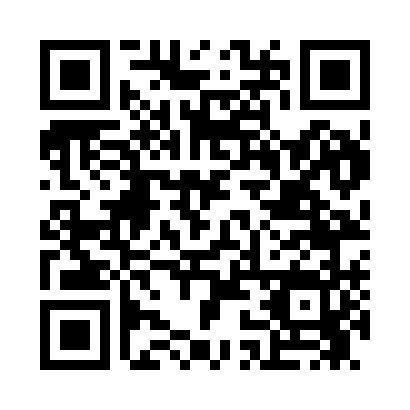 Prayer times for Cashtown, Minnesota, USAMon 1 Jul 2024 - Wed 31 Jul 2024High Latitude Method: Angle Based RulePrayer Calculation Method: Islamic Society of North AmericaAsar Calculation Method: ShafiPrayer times provided by https://www.salahtimes.comDateDayFajrSunriseDhuhrAsrMaghribIsha1Mon3:455:421:305:399:1711:142Tue3:465:431:305:399:1711:133Wed3:475:431:305:399:1711:134Thu3:485:441:305:399:1611:125Fri3:495:451:315:399:1611:116Sat3:515:451:315:399:1611:107Sun3:525:461:315:399:1511:098Mon3:535:471:315:399:1511:089Tue3:545:481:315:399:1411:0710Wed3:565:491:315:399:1411:0611Thu3:575:491:315:399:1311:0512Fri3:585:501:325:399:1211:0413Sat4:005:511:325:399:1211:0314Sun4:015:521:325:399:1111:0215Mon4:035:531:325:399:1011:0016Tue4:045:541:325:389:0910:5917Wed4:065:551:325:389:0910:5818Thu4:075:561:325:389:0810:5619Fri4:095:571:325:389:0710:5520Sat4:105:581:325:389:0610:5321Sun4:125:591:325:379:0510:5222Mon4:146:001:325:379:0410:5023Tue4:156:011:325:379:0310:4824Wed4:176:021:325:369:0210:4725Thu4:196:031:325:369:0110:4526Fri4:206:041:325:369:0010:4327Sat4:226:051:325:358:5910:4228Sun4:246:061:325:358:5710:4029Mon4:266:081:325:348:5610:3830Tue4:276:091:325:348:5510:3631Wed4:296:101:325:338:5410:34